		COVID-19 Training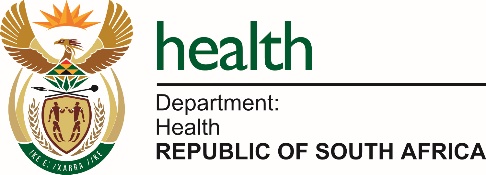 DateTraining Programme (please tick):Training Programme (please tick):DistrictCOVID-19 Clinical Case ManagementSub-DistrictCOVID-19 Infection Prevention and Control (IPC)FIRST NAMESSURNAMEPERSALID/PASSPORTJOB TITLEDISTRICTSUB-DISTRICTFACILITYCELL NUM.EMAILALTERNATE EMAIL